Používáš Tečku? Máš v ní svůj platný certifikát, který jsi ještě nenahrál do ISKAMu?Načti tento QR kód svým mobilním telefonem: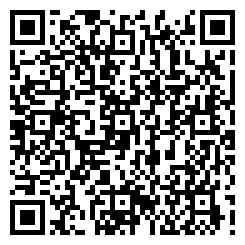 Nabídne se ti otevření odkazu v aplikaci Tečka. Potvrď.V aplikaci Tečka potvrď, že chceš tvůj certifikát sdílet se službou ISKAM univerzity: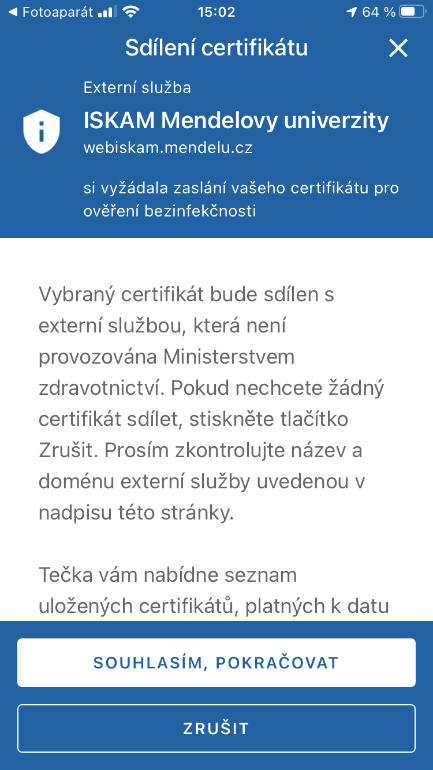 V následujícím kroku vyber certifikát, který chceš nahrát do ISKAMu a potvrdíš.Pokud vše proběhne v pořádku, objeví se ti tato obrazovka: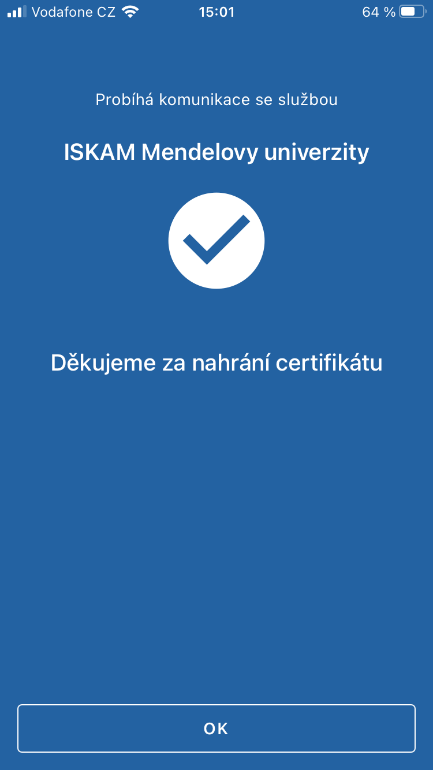 Možné chyby a problémy:Na některých mobilních telefonech se správně neotevřel odkaz na Tečku, pokud již byla aplikace dříve spuštěna. V takovém případě doporučujeme aplikaci Tečka ukončit a znovu načíst QR kód.V případě, že se certifikát nepodařilo na straně ISKAM nahrát, zobrazí se důvod, proč k nahrání certifikátu nedošlo: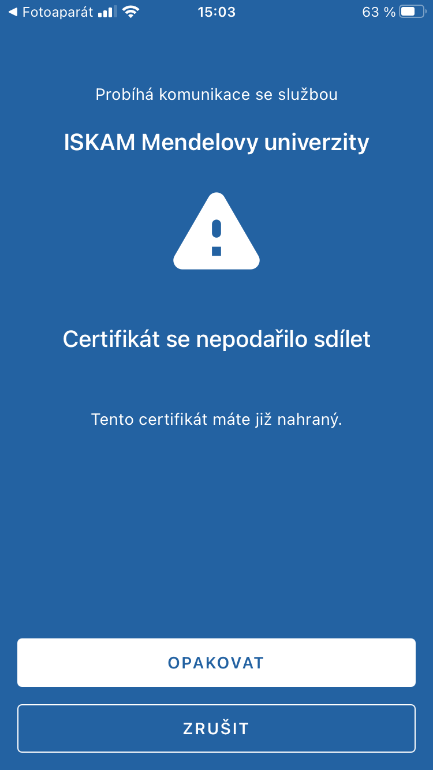 